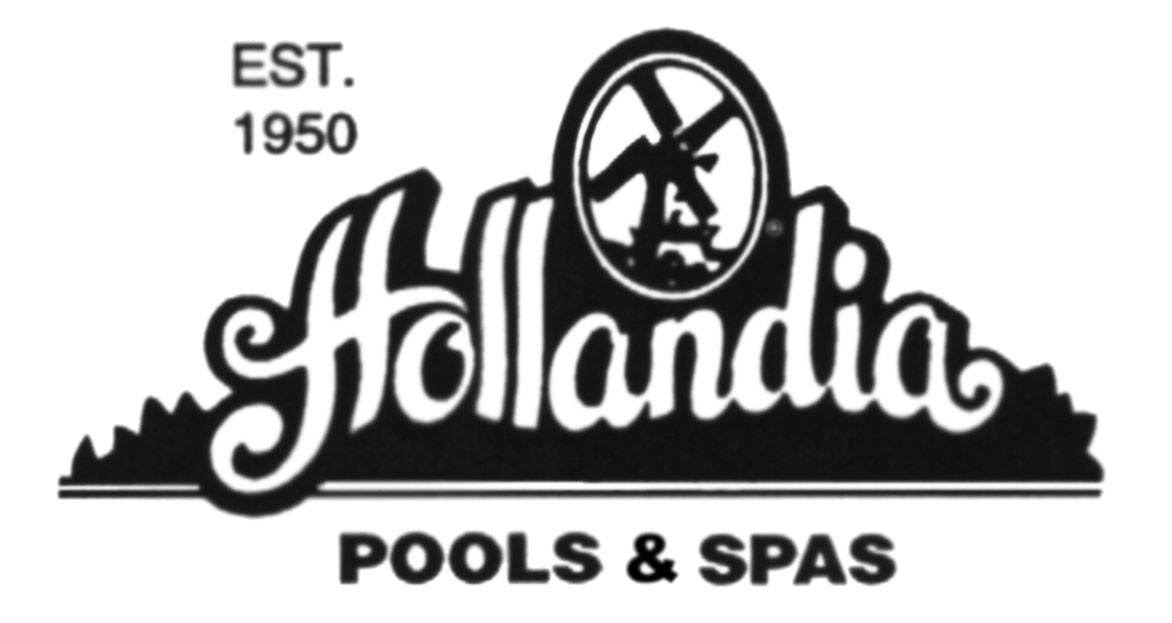 Meet Information PackageLong CourseMay 7th – 10th, 2020London, Ontario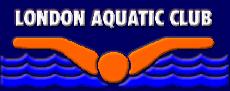 		*** The above schedule is tentative.   No session will be longer than 4.5 hours in length Appendix ACanada Games Aquatic CentreEvent Procedure Policy For:Meet Managers, Officials, Coaches, Athletes & SpectatorsThe City Of London Aquatic Staff (and specifically the CGAC Deck Supervisor) will remain in control of the facility at all times during the event.  Their decisions and instructions are to be complied with without argument by all participants, coaches and officials.  In the event of an emergency, City staff will only transfer care of an individual to EMS personnel.No coach or official may permit a swimmer to enter the pool prior to the lifeguards being in place.  No swimmer is to enter the pool without lifeguards in place.All participants must obey all pool rules as posted.No outside footwear may be worn on the pool deck by any participant, coach, official or any other person.No food of any kind is permitted on the pool deck, except for refreshments provided directly to officials.Coaches are responsible for the conduct of their team at all times in all areas of the facility.Participants / coaches are responsible for picking up their garbage and depositing it in waste containers; excessive garbage left on the pool deck will be billed as an additional staffing charge.Participants must be dry and wearing footwear on the upper level.Participants / coaches / officials must not leave belongings in front of access points, including but not limited to emergency exits, staff offices, first aid rooms, change rooms, etc.Parking is permitted in designated areas only; parking is not permitted on curbs or on grass areas surrounding the building.  Signs will be posted indicating parking locations.RZONERzone is a program requiring all persons wishing to visit or use any City of London recreation facility, park, or program, to respect others and take responsibility in helping the City maintain a positive environment. The "R" in Rzone stands for Respect and Responsibility. Respect for yourself, Respect for others, and Responsibility for your actions. The Rzone program applies to all community organizations and individuals using City of London recreational facilities, parks, and programs.Please review the information online at http://london.ca/rzone  before attending this event.Appendix BCity Of London By-LawSingle Use Disposable Water BottlesAccording to the City of London by-laws, single use disposable standard water bottles can no longer be sold at events hosted at city-owned facilities.We will continue with our Maximize Waste Diversion. Water coolers / city water taps will be available for water needs for our Athletes, Coaches, Officials, and Volunteers. Please make sure that you bring a refillable water bottle with you to our meet.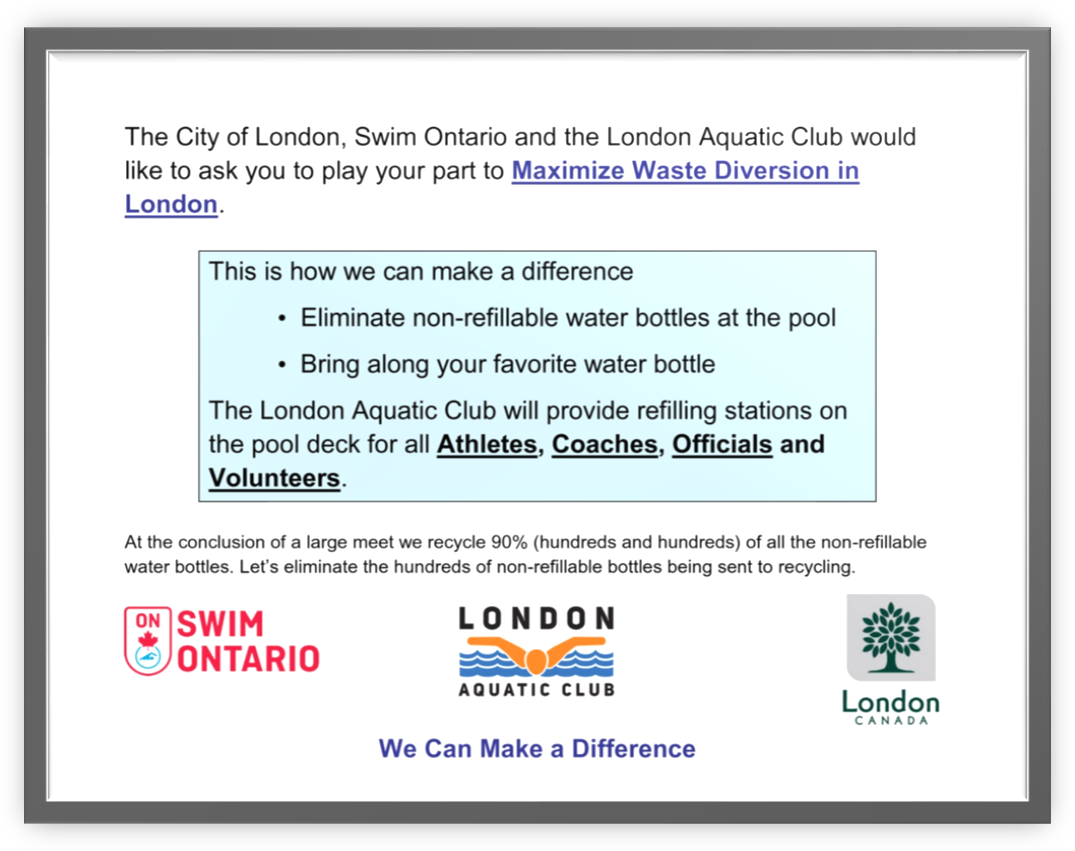 Appendix CEvent ListDATE(S):DATE(S):Thursday, May 7th through Sunday, May 10th, 2020Thursday, May 7th through Sunday, May 10th, 2020Thursday, May 7th through Sunday, May 10th, 2020HOSTED BY:HOSTED BY:London Aquatic ClubLondon Aquatic ClubLondon Aquatic ClubPURPOSE:PURPOSE:Long Course Invitational.Long Course Invitational.MEET PACKAGE:MEET PACKAGE:The only meet package which will be considered as valid must be the most current version found on  www.swimming.ca.The only meet package which will be considered as valid must be the most current version found on  www.swimming.ca.The only meet package which will be considered as valid must be the most current version found on  www.swimming.ca.SAFETY &LIABILITY:SAFETY &LIABILITY:Swimming Canada and Swim Ontario believe that athletes, coaches, officials, support staff and volunteers have the right to participate in a safe and inclusive sport environment that is free of abuse, harassment and discrimination.  For additional resources click HERE.Only participating swimmers, officials, certified registered coaches and authorized people are allowed on deck.Rowan’s Law – Concussion ManagementThe Rowan’s Law requirements came into effect on July 1, 2020.  Swim Ontario takes the health and well-being of all participants in sport and recreation activities very seriously and is committed to helping all in the Swim Ontario family succeed in swimming and other activities.   Parents, coaches, officials, volunteers and swimmers all have a role to play in ensuring the safety of all participants at sanctioned competitions in Ontario.  We must create an environment that encourages and motivates participants to assume responsibility for their own safety and the safety of others.   Until further protocols or procedures are in place, the concussion management protocol will take effect for all participants at a Swim Ontario sanctioned competition who are involved in an incident resulting in a significant impact to the head, face, neck or body.  If symptoms of a possible concussion are present the participant shall be removed from any further Swim Ontario sanctioned activity until they receive Swim Ontario approval upon clearance, in writing, by a medical professional with experience in concussion treatment/protocols.  For full details and resources on Rowan’s Law and Concussion management protocols click HERE.Open and Observable EnvironmentSwimming Canada and Swim Ontario is dedicated to providing a safe and inclusive environment, which involves promoting Open and Observable Environments. This means making meaningful and concerted efforts to avoid situations where a coach/official/staff member, etc. might be alone with an athlete. All interactions between an athlete and an individual who is in a position of trust should normally, and wherever possible, be in an environment or space that is both ‘open’ and ‘observable’ to others. Event Photography/VideographyIn order to minimize risk, all photographs and video taken at Swimming Canada/Swim Ontario sanctioned competitions, whether taken by a professional photographer or videographer, spectator, team support staff or any other participant, must observe generally accepted standards of decency. Under no circumstances are cameras or other recording devices allowed in the area immediately behind the starting blocks during practice or competition starts, or in locker rooms, bathrooms or any other dressing area.  For full details click HERE Only individuals who have made application and received authorization to record the event, in any manner, in any medium or context now known or hereafter developed, shall be granted access to the designated deck area and permission to do so.  Please contact Meet Management for application and authorization.Swimming Canada and Swim Ontario believe that athletes, coaches, officials, support staff and volunteers have the right to participate in a safe and inclusive sport environment that is free of abuse, harassment and discrimination.  For additional resources click HERE.Only participating swimmers, officials, certified registered coaches and authorized people are allowed on deck.Rowan’s Law – Concussion ManagementThe Rowan’s Law requirements came into effect on July 1, 2020.  Swim Ontario takes the health and well-being of all participants in sport and recreation activities very seriously and is committed to helping all in the Swim Ontario family succeed in swimming and other activities.   Parents, coaches, officials, volunteers and swimmers all have a role to play in ensuring the safety of all participants at sanctioned competitions in Ontario.  We must create an environment that encourages and motivates participants to assume responsibility for their own safety and the safety of others.   Until further protocols or procedures are in place, the concussion management protocol will take effect for all participants at a Swim Ontario sanctioned competition who are involved in an incident resulting in a significant impact to the head, face, neck or body.  If symptoms of a possible concussion are present the participant shall be removed from any further Swim Ontario sanctioned activity until they receive Swim Ontario approval upon clearance, in writing, by a medical professional with experience in concussion treatment/protocols.  For full details and resources on Rowan’s Law and Concussion management protocols click HERE.Open and Observable EnvironmentSwimming Canada and Swim Ontario is dedicated to providing a safe and inclusive environment, which involves promoting Open and Observable Environments. This means making meaningful and concerted efforts to avoid situations where a coach/official/staff member, etc. might be alone with an athlete. All interactions between an athlete and an individual who is in a position of trust should normally, and wherever possible, be in an environment or space that is both ‘open’ and ‘observable’ to others. Event Photography/VideographyIn order to minimize risk, all photographs and video taken at Swimming Canada/Swim Ontario sanctioned competitions, whether taken by a professional photographer or videographer, spectator, team support staff or any other participant, must observe generally accepted standards of decency. Under no circumstances are cameras or other recording devices allowed in the area immediately behind the starting blocks during practice or competition starts, or in locker rooms, bathrooms or any other dressing area.  For full details click HERE Only individuals who have made application and received authorization to record the event, in any manner, in any medium or context now known or hereafter developed, shall be granted access to the designated deck area and permission to do so.  Please contact Meet Management for application and authorization.Swimming Canada and Swim Ontario believe that athletes, coaches, officials, support staff and volunteers have the right to participate in a safe and inclusive sport environment that is free of abuse, harassment and discrimination.  For additional resources click HERE.Only participating swimmers, officials, certified registered coaches and authorized people are allowed on deck.Rowan’s Law – Concussion ManagementThe Rowan’s Law requirements came into effect on July 1, 2020.  Swim Ontario takes the health and well-being of all participants in sport and recreation activities very seriously and is committed to helping all in the Swim Ontario family succeed in swimming and other activities.   Parents, coaches, officials, volunteers and swimmers all have a role to play in ensuring the safety of all participants at sanctioned competitions in Ontario.  We must create an environment that encourages and motivates participants to assume responsibility for their own safety and the safety of others.   Until further protocols or procedures are in place, the concussion management protocol will take effect for all participants at a Swim Ontario sanctioned competition who are involved in an incident resulting in a significant impact to the head, face, neck or body.  If symptoms of a possible concussion are present the participant shall be removed from any further Swim Ontario sanctioned activity until they receive Swim Ontario approval upon clearance, in writing, by a medical professional with experience in concussion treatment/protocols.  For full details and resources on Rowan’s Law and Concussion management protocols click HERE.Open and Observable EnvironmentSwimming Canada and Swim Ontario is dedicated to providing a safe and inclusive environment, which involves promoting Open and Observable Environments. This means making meaningful and concerted efforts to avoid situations where a coach/official/staff member, etc. might be alone with an athlete. All interactions between an athlete and an individual who is in a position of trust should normally, and wherever possible, be in an environment or space that is both ‘open’ and ‘observable’ to others. Event Photography/VideographyIn order to minimize risk, all photographs and video taken at Swimming Canada/Swim Ontario sanctioned competitions, whether taken by a professional photographer or videographer, spectator, team support staff or any other participant, must observe generally accepted standards of decency. Under no circumstances are cameras or other recording devices allowed in the area immediately behind the starting blocks during practice or competition starts, or in locker rooms, bathrooms or any other dressing area.  For full details click HERE Only individuals who have made application and received authorization to record the event, in any manner, in any medium or context now known or hereafter developed, shall be granted access to the designated deck area and permission to do so.  Please contact Meet Management for application and authorization.LOCATION:Canada Games Aquatic Centre1045 Wonderland Road NorthLondon, Ontario N6G 2Y9        (Between Gainsborough and Lawson Road.  Parking Map will be posted on the LAC Website.)Canada Games Aquatic Centre1045 Wonderland Road NorthLondon, Ontario N6G 2Y9        (Between Gainsborough and Lawson Road.  Parking Map will be posted on the LAC Website.)FACILITY:	Eight lane, 50 meter indoor tank with “Keifer” type lane markers; Daktronics 64101-H8 8 lane swimming scoreboard at both ends of pool with Swiss Timing Quantum Aquatic Timing System. Eight lane, 50 meter indoor tank with “Keifer” type lane markers; Daktronics 64101-H8 8 lane swimming scoreboard at both ends of pool with Swiss Timing Quantum Aquatic Timing System. MEET MANAGEMENT:Christie ThomasBrad Salesmmhollandia2020@gmail.com COMPETITION COORDINATOR:Mark Lukings, Level Vlac.coc@gmail.com MINOR OFFICIALS:Rebecca Shearer Stephanie QuigleySonya Beckett                                            lacminorofficials@hotmail.com  DESCRIPTION:All Preliminary and Timed Finals events on Thursday, Friday, Saturday and Sunday will be senior seeded and will run single-ended format.12 and Under:All events will be Timed Finals and will swim in the afternoons plus Thursday evening.13 and Over: The top 8 in each age group go into Finals.50 Fly, 50 Back, 50 Breast, 400 IM, 400 Free, 800 Free, and 1500 Free are Timed Finals.All Preliminary and Timed Finals events on Thursday, Friday, Saturday and Sunday will be senior seeded and will run single-ended format.12 and Under:All events will be Timed Finals and will swim in the afternoons plus Thursday evening.13 and Over: The top 8 in each age group go into Finals.50 Fly, 50 Back, 50 Breast, 400 IM, 400 Free, 800 Free, and 1500 Free are Timed Finals.COMPETITION RULES:Sanctioned by Swim Ontario.All current Swimming Canada rules will be followed.  

All swimmers participating in a provincially sanctioned meet shall be required to comply with swimwear rule GR 5. Click HERE to view full details. For advanced notification for exemption or for clarification of the rule please see the Competition Coordinator.  Swimming Canada Competition Warm-Up Safety Procedures will be in effect. The full document can be viewed HERE..  Depending on swimmer count in the sessions, any warm-up may be split into two parts and teams may be assigned lanes.  If lanes are assigned then coaches are expected to supervise their lanes.
Sanctioned by Swim Ontario.All current Swimming Canada rules will be followed.  

All swimmers participating in a provincially sanctioned meet shall be required to comply with swimwear rule GR 5. Click HERE to view full details. For advanced notification for exemption or for clarification of the rule please see the Competition Coordinator.  Swimming Canada Competition Warm-Up Safety Procedures will be in effect. The full document can be viewed HERE..  Depending on swimmer count in the sessions, any warm-up may be split into two parts and teams may be assigned lanes.  If lanes are assigned then coaches are expected to supervise their lanes.
AGE-UP DATE:Age determined as of the first day of the meet, Thursday, May 7th, 2020.Age determined as of the first day of the meet, Thursday, May 7th, 2020.DIVE STARTS:As per the Facility Rules for Dive Starts, this competition will be conducted as follows:Starts will be conducted from Starting Platforms (blocks) as per FINA FR 2.3 and SW 4.1from the deep end only.As per the Facility Rules for Dive Starts, this competition will be conducted as follows:Starts will be conducted from Starting Platforms (blocks) as per FINA FR 2.3 and SW 4.1from the deep end only.RECORDS:Swim Ontario has a completed certified pool length survey (25m and 50m pool only) for the aforementioned swimming pool and swim times achieved at this competition will be eligible for provincial or national records. Swim Ontario has a completed certified pool length survey (25m and 50m pool only) for the aforementioned swimming pool and swim times achieved at this competition will be eligible for provincial or national records. ELIGIBILITY:ELIGIBILITY:All athletes must be registered as Competitive Swimmers with Swimming Canada and have a valid Swimming Canada registration number.  Swimming Canada entries without a Swimming Canada registration number and registration status will be declined entry. Foreign competitors are welcome, subject to the provisions below.All foreign competitors must be registered with an amateur swimming organization recognized by FINA. All foreign swimmers and coaches must be duly registered and residents of the governing body for which they are competing. All swimmers and coaches must be in good standing with their respective governing swim body.All foreign swimmers and coaches must have primary residence within the province /state or country for which they claim registration. Proof of residency may be a green card, student ID, driver’s license, college residence or other document as deemed acceptable by Swim Ontario and shall be submitted with the Proof of Residence and Registration Status form to Swim Ontario no later than 7 days prior to start of competition.All athletes must be registered as Competitive Swimmers with Swimming Canada and have a valid Swimming Canada registration number.  Swimming Canada entries without a Swimming Canada registration number and registration status will be declined entry. Foreign competitors are welcome, subject to the provisions below.All foreign competitors must be registered with an amateur swimming organization recognized by FINA. All foreign swimmers and coaches must be duly registered and residents of the governing body for which they are competing. All swimmers and coaches must be in good standing with their respective governing swim body.All foreign swimmers and coaches must have primary residence within the province /state or country for which they claim registration. Proof of residency may be a green card, student ID, driver’s license, college residence or other document as deemed acceptable by Swim Ontario and shall be submitted with the Proof of Residence and Registration Status form to Swim Ontario no later than 7 days prior to start of competition.QUALIFYING/DE-QUALIFYING TIMES:QUALIFYING/DE-QUALIFYING TIMES:There are no qualifying times for events less than 200 meters. Standards for remaining events are as stated in the attached schedule.There are no qualifying times for events less than 200 meters. Standards for remaining events are as stated in the attached schedule.ENTRY FEES:ENTRY FEES:$12.00 per swimmer per individual event for all events except 800 m and 1500 m. $15.00 per swimmer 800 m and 1500 m individual events. (includes HST –  Aquatic Club GST # R103378279)$12.00 per swimmer per individual event for all events except 800 m and 1500 m. $15.00 per swimmer 800 m and 1500 m individual events. (includes HST –  Aquatic Club GST # R103378279)PAYMENT:PAYMENT:Please submit one cheque for all club swimmers with your entries.Payable to:  Aquatic ClubPlease submit one cheque for all club swimmers with your entries.Payable to:  Aquatic ClubENTRIES:ENTRIES:Entries will be at the discretion of the Meet Manager.All entries must be in a Hy-Tek accepted format and be submitted through the Swimming Canada online entries system at: www.swimming.ca. Meet Management will not accept entries directly via any other means.Please include appropriate Long Course (in meters) entry times.  “NT” entries WILL NOT be accepted.  Each swimmer must swim in the proper age group. Maximum number of individual events:800 Free (11 & Over) OR 1500 Free (13 & Over) but not both events.Distance events may be limited to the top 40 total swimmers entered with equal gender representation.  13 and Over – 3 events Friday and Saturday mornings.12 and Under – 3 events Friday and Saturday afternoons.Maximum of 3 entries in Sunday’s sessions.  Swimmers MAY be limited to one of the two 400 meter events.10 total events for the meet.Coaches are asked to consider entering Athletes who will NOT be available for evening Finals as exhibition in the morning Preliminary events on Friday and Saturday. Entries will be at the discretion of the Meet Manager.All entries must be in a Hy-Tek accepted format and be submitted through the Swimming Canada online entries system at: www.swimming.ca. Meet Management will not accept entries directly via any other means.Please include appropriate Long Course (in meters) entry times.  “NT” entries WILL NOT be accepted.  Each swimmer must swim in the proper age group. Maximum number of individual events:800 Free (11 & Over) OR 1500 Free (13 & Over) but not both events.Distance events may be limited to the top 40 total swimmers entered with equal gender representation.  13 and Over – 3 events Friday and Saturday mornings.12 and Under – 3 events Friday and Saturday afternoons.Maximum of 3 entries in Sunday’s sessions.  Swimmers MAY be limited to one of the two 400 meter events.10 total events for the meet.Coaches are asked to consider entering Athletes who will NOT be available for evening Finals as exhibition in the morning Preliminary events on Friday and Saturday. CONVERSION:Any Short Course times submitted will be converted into Long Course times using MM7 default conversion factor.  Coaches will be contacted if, after Short Course to Long Course conversion, a swimmer no longer qualifies for an event with a qualifying time.ENTRY DEADLINE:Monday, April 27th, 2020 You will be sent confirmation of receipt of your entries.Please ensure that you check these entries and immediately contact the Meet Manager with any problems.DECK ENTRIES:Deck entries are Exhibition Only. Deck entries will be accepted to fill empty lanes or scratched lanes (no new heats will be created), but will not be eligible for awards or prizes in those events.  Swimmers entered on deck must have valid proof of Swimming Canada registration as an active, registered, competitive swimmer.DECK ENTRY FEES:$14.00 per swimmer per individual event for all events except for 800 Free and 1500 Free. $17.00 per swimmer for 800 Free and 1500 Free individual events.Payable at the time of the request. (includes HST –  Aquatic Club GST # R103378279)SCRATCH RULES:The scratch deadline for Finals Sessions will be 30 minutes after the conclusion of the Preliminary Session.  If a swimmer is a late scratch or is a no show or steps down for a Finals swim that swimmer will not be allowed to swim any of their other events during that Finals Session.  While there is no monetary penalty for Finals scratches, to be fair to alternates, please inform us of all scratches.  There will be marshaling for Finals and positive check-in for distance events.AGE CLASSIFICATIONS:Male and female:Individual: 10 and Under; 11; 12; 13; 14; 15; 16 and Over.AWARDS:Individual events: age categories 10 and Under; 11; 12; 13; 14; 15; 16 and Over:Medals for 1st, 2nd, and 3rd; ribbons for 4th -8th.Awards for all events will be distributed by age and gender within the classifications listed above, even though some events may have had multiple ages and/or genders swimming together.PARA: swimmers will be officiated under WPS Swimming Rules.TIME SPLITS:The procedure for obtaining an 'Official Split' now requires that coaches make the request to the Session Referee or Meet Management on a time card (provided by the Meet Office) prior to the race. The split for the lead-off leg in relays will still be regarded as an official split and therefore no request by coaches is needed for relays. However, in the new 'mixed gender' relays, lead-off times/splits are not considered “official splits' as per international practice.Official Splits: Meet Management requires that any coach wishing to rely on a time achieved by the swimmer for an interval shorter than the total distance of the event shall so advise the Referee prior to the commencement of the session (or event) in question. Please note that the coach must provide 3 timers to complete this official split..Events Finals (Sessions 4 and 7) are NOT eligible for official splits.MANAGEMENT ITEMS:Meet Management reserves the right to split Preliminary or Timed Finals Sessions or age categories to ensure proper session lengths.  Meet Management reserves the right to limit the number of entries and the number of swimmers in any event.  Meet Management will notify clubs in the event of entry restrictions.  Meet Management reserves the right to adjust the start times of sessions once the entry deadline passes and session durations are known. Preliminary events with less than 9 swimmers will still swim – will not go straight to Finals.800 m and 1500 m Freestyle Events:Senior seeded and mixed gender. Will swim fastest to slowest.Will swim 1 heat of 800 Free, 1 heat of 1500 Free, alternating until there are only heats of one distance left.  We will then continue with heats of the one distance.  The 8 fastest seeded swimmers for each of the 800 Free and the 1500 Free will swim one per lane, slower heats MAY swim 2 per lane.  In this situation we will alternate by swimming two heats per distance at a time.  400 Free and 400 IM Events:Will swim slowest to fastest.Will start with heats of whichever sex has the most heats and when the number of heats remaining for both sexes are equal we will alternate heats, 1 heat of women, 1 heat of men, 1 heat of women, and so on until all of the heats of the 400 meter event are complete.Sprint lanes for the last 20 minutes of warm-ups.  Lanes 1 and 8 in the deep end only will be used for Sprinting and are designated as diving lanes with one way traffic only.  PARA, Backstroke start lanes, and additional sprint lanes may also be designated, will be announced, and then will be controlled by the Safety Marshalls.  Meet officials will provide a safe environment and an organized competition.  We are not responsible for the supervision of the athletes during the competition or during session breaks.Backstroke ledges will be available and their use is optional.  Swimmers and coaches are expected to know, understand, and follow rule SW6.1 regarding the backstroke start.  Warnings will NOT be given.    CANCELLATIONS:In the event of unforeseen circumstances beyond the control of the City of  or London Aquatic Club, (for example but not limited to; weather interruptions or facility malfunctions) that force the cancellation of all or part of the meet, a partial refund may be granted at the discretion of the Meet Manager.  COACH'S REGISTRATION:Meet Management will cross-reference the list of coaches in attendance at this competition with the Swim Ontario Compliancy lists.  If a coach is not on this list, Meet Management is obligated to enforce the Swimming Canada policy and not permit that coach to attend the meet.  Meet Management will forward to Swim Ontario a list of coaches who they have found to be in non-compliance.MEET RESULTS:The meet will run on Hy-Tek Meet Manager.  Results will be posted on the LAC website www.londonaquaticclub.ca as quickly as possible and uploaded to www.swimming.ca within 48 hours of the completion of the meet.  Unofficial results will also be posted to Meet Mobile following each event. MIXED GENDER:An exemption from the requirement to swim events in gender separated events due to limited time, developmental opportunities or facility requirements and/or due to a missed swim, where on an exception basis, a Referee agrees to have the swimmer swim with a heat of an opposite gender event.In spite of these exceptions, any swimmer who achieves a record time at a competition that recognizes records at any level (regional, provincial, national, etc. whether age group or open) will not be recognized for that record unless the coach has advised the Referee prior to the start of the session that there is a possibility of the record being broken, and the Referee ensures that the swimmer competes with competitors of the same gender for his/her heat.In the event that mixed gender swims are permitted, the results must still be posted separately by the gender of swimmers.DURING THE MEET:Parking & Accommodations:Parking and accommodation options will be posted on the LAC website – LAC Hosted Meets – LAC Hollandia Spring Invitational (http://www.londonaquaticclub.ca).Concession:A snack bar will be open throughout the meet.Vendors will be on site.SCHEDULE OF SESSIONS:SCHEDULE OF SESSIONS:SCHEDULE OF SESSIONS:Session #DateDatePrelim/FinalsWarm UpStartFinishEstimated DurationEstimated Duration1May 7th May 7th Timed Finals 11 & O – 800/13 & O - 15004:00 pm5:00 pm9:30 pm4:304:302May 8th May 8th Prelim/Timed Finals13 & O7:00 am7:45 am12:15 pm4:304:303May 8th May 8th Timed Finals12 & U 12:15 pm1:00 pm5:30 pm4:304:304May 8th May 8th Finals13 & O5:30 pm6:30 pm8:30 pm2:002:005May 9th May 9th Prelim/Timed Finals13 & O7:00 am7:45 am12:15 pm4:304:306May 9thMay 9thTimed Finals12 & U 12:15 pm1:00 pm5:30 pm4:304:307May 9th May 9th Finals13 & O5:30 pm6:30 pm8:30 pm2:002:008May 10th May 10th Timed Finals13 & O7:00 am7:45 am11:20 am3:353:359May 10th May 10th Timed Finals12 & U 11:30 am12:15 pm4:45 pm4:304:30SCHEDULE OF EVENTS:See Event List - Appendix C on Page 11.Session 1Session 1Session 1Session 1Session 1Session 1Thursday Evening, May 7th, 2020 Distance - Timed FinalsThursday Evening, May 7th, 2020 Distance - Timed FinalsThursday Evening, May 7th, 2020 Distance - Timed FinalsThursday Evening, May 7th, 2020 Distance - Timed FinalsThursday Evening, May 7th, 2020 Distance - Timed FinalsThursday Evening, May 7th, 2020 Distance - Timed FinalsWarm Up  4:00 pm     Start  5:00 pm     Finish  9:30 pmWarm Up  4:00 pm     Start  5:00 pm     Finish  9:30 pmWarm Up  4:00 pm     Start  5:00 pm     Finish  9:30 pmWarm Up  4:00 pm     Start  5:00 pm     Finish  9:30 pmWarm Up  4:00 pm     Start  5:00 pm     Finish  9:30 pmWarm Up  4:00 pm     Start  5:00 pm     Finish  9:30 pmEvent #Event #Qualifying TimeEventMixed Senior SeededFast to SlowQualifying TimeEvent #WomenWomenMen1111:16.89Timed Finals - 800 Free - 15 & O10:44.75111:33.68Timed Finals - 800 Free - 13 & 1411:22.2412:58.75Timed Finals - 800 Free - 11 & 1213:34.562221:35.15Timed Finals - 1500 Free - 15 & O20:36.09222:09.51Timed Finals - 1500 Free - 13 & 1421:56.05Session 2Session 2Session 2Session 2Session 2Session 2Friday Morning, May 8th, 2020 PreliminariesFriday Morning, May 8th, 2020 PreliminariesFriday Morning, May 8th, 2020 PreliminariesFriday Morning, May 8th, 2020 PreliminariesFriday Morning, May 8th, 2020 PreliminariesFriday Morning, May 8th, 2020 PreliminariesWarm Up  7:00 am     Start  7:45 am     Finish  12:15 pmWarm Up  7:00 am     Start  7:45 am     Finish  12:15 pmWarm Up  7:00 am     Start  7:45 am     Finish  12:15 pmWarm Up  7:00 am     Start  7:45 am     Finish  12:15 pmWarm Up  7:00 am     Start  7:45 am     Finish  12:15 pmWarm Up  7:00 am     Start  7:45 am     Finish  12:15 pmEvent #Event #Qualifying TimeEventSenior SeededSlow to FastQualifying TimeEvent #WomenWomenMen332:54.21Prelim - 200 IM - 15 & O2:43.6743:01.03Prelim - 200 IM - 13 & 142:58.8255Prelim - 100 Back - 13 & O6773:01.15Prelim - 200 Fly - 15 & O2:50.9583:05.84Prelim - 200 Fly - 13 & 142:59.25993:19.36Prelim - 200 Breast - 15 & O3:08.97103:22.49Prelim - 200 Breast - 13 & 143:17.021111Prelim - 100 Free - 13 & O12